2021./2022.m.g.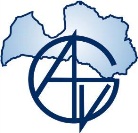 Lasītāja pieredzes pilnveides  literatūra 8. klasēRegīna Ezera “Cilvēkam vajag suni”Anšlavs Eglītis “Pansija pilī”Arno Jundze “Kristofers un Ēnu ordenis”Arturs Konans Doils “Etīde purpura toņos”.Labu veiksmi!Latviešu valodas un literatūras skolotājas